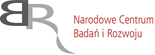 DFP.271.35.2021.KK		Kraków, 15.06.2021 r. Informacja z otwarcia ofert w postępowaniu na dzierżawę układu wentylacji w systemie zamkniętym do zabiegów laparoskopowych oraz dostawę aparatury przeznaczonej na Blok Operacyjny Szpitala Uniwersyteckiego w Krakowie.(zgodnie z art. 222 ust. 5 ustawy z dnia 11 września 2019 r. Prawo zamówień publicznych)	Nr ofertyNazwa (firma) i adres wykonawcyCena brutto1.Meditrade Poland Sp. z o. o. ul. Pańska 73; 00-834 WarszawaCzęść 1 – 289 522,64 zł2. Pimco Sp. z o. o. Żołny 63Część 2 – 81 806,00 zł3. Labsystem s. c. Ewa Superata, Mariusz Martiniul. Dobrego Pasterza 100; 31-416 KrakówCzęść 3 – 37 490,40 zł4.Frost Tomasz Jankowskiul. Dobra 9; 05-092 ŁomiankiCzęść 3 – 46 610,85 zł